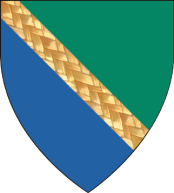 Podatki o vlagatelju: Ime in priimek oz. naziv pravne osebe: _______________________________________________________________________Naslov (ulica, hišna št.): ___________________________________________________ Poštna številka, kraj: ______________________________________________________ Telefon / Fax / E-pošta: ____________________________________________________ Datum: ___________________________ VLOGA ZA LOKACIJSKO INFORMACIJO ZA NAMEN GRADNJE OBJEKTOVPodatki o zemljišču / ih:Katastrska občina: ___________________________________ Parcelna številka: _______________________________________________________    ______________________________________________________________________ Vrsta gradnje oz. drugih del (opis nameravanega posega):  ______________________________________________________________________  ______________________________________________________________________    Zahtevam kopijo kartografskega dela prostorskega akta                                DA  NE Priloga:Načrt parcele (mapna kopija) z veljavnim stanjem parcelacije zemljišč           DA  NE (Načrt lahko pridobite na GURS, Območni geodetski upravi Ljubljana, Izpostava Ljubljana,Cankarjeva 1/III. V primeru, da načrt vlogi ne bo priložen, ga bo Oddelek za urbanizem pridobil sam, pri čemer je rok za pridobitev načrta do 18 dni (3 dni za odpravek, 15 dni za delo GURS), za kolikor se tudi podaljša rok za izdajo lokacijske informacije.)                                    žig                                                                      Podpis vlagatelja:                       (za pravne osebe) Skladno z zakonom o upravnih taksah – ZUT (Uradni list RS 106/2010-UPB – uradno prečiščeno besedilo, 14/15 – ZUUJFO, 84/15 – ZzeIP – J in 32/16 ) je treba za izdajo lokacijske informacije plačati upravno takso po tarifni št. 36  ZUT v vrednosti 22,70 evrov, za kopijo kartografskega dela prostorskega akta pa se upravna taksa zaračuna po tarifni št. 1 ZUT v vrednosti 4,50 evrov, kar znaša skupaj 27,20 evrov.Plačilo upravne takse je možno s plačilnim nalogom na TRR Občine Dol pri Ljubljani št. SI56 01222-4220309146, koda namena: GOVT, sklic: SI11 75213-7111002-126, namen nakazila: plačilo upravne takse.